DIA 13 OCTUBRE. GUÍA DE APRENDIZAJE EN CASA.                                 GRADO 6°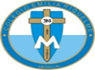 NOMBRE _______________________________________________________OBJETIVO: Motivar a las estudiantes a descubrir que en Dios se encuentra el verdadero camino que conduce a la felicidad a través de la vivencia de las bienaventuranzas. TEMA: JESÚS, ES EL CAMINO HACIA EL PADRE. 105, 106, 107.Lo primero que Jesús dice es «Yo soy el camino». ¿El camino a dónde? El camino al Padre, al hogar del Padre. En realidad no es difícil de entender: un hijo sabe dónde vive su padre. Jesús estaba en la tierra, pero antes había estado al lado del Padre en el hogar celestial y sabía cómo regresar allá. Por eso él es el camino, él nos conduce hasta Dios Padre por medio de su muerte y su resurrección. Keilyn Álvarez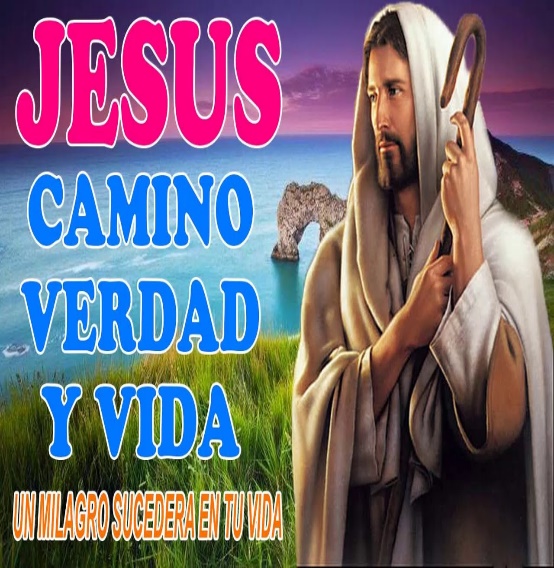 Jesús nos quiere hacer ver claramente y que lo grabemos en nuestro corazón, que el Padre y él son uno sólo y que conociendo uno, conocemos el otro. Que la única forma de alcanzar la vida de gracia que Dios nos ofrece es a través de Jesús, siguiendo sus enseñanzas y poniéndolas en práctica cada día. SALOME CALVOAlgunas frases que nos pueden ser útiles en este momento especial de pandemia, se extracta algunas reflexiones del papa Francisco sobre la lectura de hoy: “Miremos a Jesús… Él es el ‘camino, la verdad y la vida’, que viene a sacarnos de la mentira de creer que nadie puede cambiar. Jesús que nos ayuda a caminar por senderos de vida y de plenitud. Que la fuerza de su amor y de su Resurrección sea siempre camino de vida nueva”. MARÍA JOSÉ DÍAZ“Descubran que se puede ‘ver’ a Dios también en el rostro de los hermanos, especialmente de los más olvidados: Los pobres, los hambrientos, los sedientos, los extranjeros, los encarcelados. Para entrar en la lógica del Reino de Dios es necesario reconocerse pobre con los pobres. Un corazón puro es necesariamente también un corazón despojado, que sabe abajarse y compartir la vida con los más necesitados”. MARIANA ESTRADA.El Papa francisco en una de sus alocuciones se dirige a su pueblo diciendo: “Me gusta ver la santidad en el pueblo de Dios paciente: A los padres que crían con tanto amor a sus hijos, en esos hombres y mujeres que trabajan para llevar el pan a su casa, me gusta ver el rostro de Dios en los enfermos, en las religiosas ancianas que siguen sonriendo día a día, a pesar de sus fatigas. MARÍA JOSÉ OSPINA.Esa es muchas veces la santidad de la puerta de al lado, de aquellos que viven cerca de nosotros y son un reflejo de la presencia de Dios, y que lleva inscrito en su corazón las Palabras de Jesús: Yo soy el camino, la verdad y la vida. Nadie va al Padre si no es por mí. Estudiantes del grado sexto, no se puede olvidar que, El camino para llegar a Dios lo enseño Jesucristo, él mismo lo recorrió, e hizo de su vida el camino de plenitud para todas las personas que habitamos en esta casa común que es la Iglesia. JULIANA. MUÑOZ.En las bienaventuranzas tenemos la afirmación de Dios como el único que basta y llena el corazón del hombre, que ama al hombre, que apuesta por él, que quiere su felicidad y le muestra el camino que quiere que viva y le ofrece un futuro grande, que colma de esperanza verdadera. Inseparablemente, Jesús, nos indica, el camino de las bienaventuranzas, nos muestra la verdad del hombre llamado a la dicha plena y total, querido por su padre Dios. SOFÍA CARTAGENA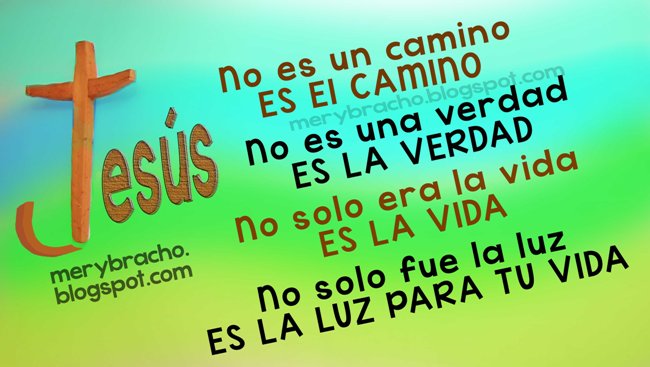 Las bienaventuranzas son el camino de realización del hombre que camina en la verdad de ser pertenencia de Dios, apoyándose en Dios, confiando en Él; nos muestran el camino de la libertad que no está en el tener y en el acumular sino en el ser hombre criatura de Dios; nos muestran la senda de la esperanza. hay un futuro para el hombre, la vida tiene un sentido que es vivir desde Dios. JENNIFER GRAJALESAsí, las bienaventuranzas responden al deseo natural de felicidad. Deseo que Dios ha puesto en el corazón del hombre a fin de atraerlo hacia Él, el único que lo puede satisfacer. Las bienaventuranzas descubren la meta de la existencia humana, el fin último de nuestros actos humanos. Dios, por puro amor y benevolencia infinita, por misericordia eterna, nos llama a su propia bienaventuranza, a su felicidad y a su dicha que no tienen medida, a la alegría completa que en Él se encuentra. MARIANA RAVE.Las palabras de Cristo en las bienaventuranzas nos hablan del sufrimiento del hombre en su vida temporal. Pero no se detienen ahí. Hablan de dicha, de alegría; proclama dichosos y felices, bienaventurados, precisamente, a los pobres, a los sufridos, a los que lloran, a los que tienen hambre de justicia, a los perseguidos, a los que trabajan por la paz, a los sencillos y limpios de corazón, a los calumniados. Y nos hablan de la motivación, de las razones, del porqué de esta dicha. ELIZABETH PALACIO.ACTIVIDAD.Que son las bienaventuranzas.Como debe ser un creyente que sigue el camino de las bienaventuranzas?Que actitudes nos pueden desviar de la senda que conduce al reino de Dios?Que enseñanza te deja el tema de las bienaventuranzas.Consultar cuales son las bienaventuranzas que trae el evangelio de san Mateo.Las estudiantes que tienen que exponer prepárenla bien, acompañen la exposición con un símbolo. No falten a clase, pues ya no hay tiempo para recuperar esta nota de exposiciones.Algunas estudiantes les faltan notas, revisen correos y envíelas por favor.TENDREMOS CLASE EL MIERCOLES 14 DE OCTUBRE, SI DIOS QUIERE. 